GRAD DRNIŠ  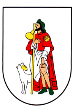 Projekt: „Osposobljavanjem do zaposlenja“IZJAVA O STATUSU NEZAPOSLENOSTIJa ____________________________________   nezaposlen/a sam od                                             (Ime i prezime, OIB)  _______________,  izjavljujem pod punom materijalnom i kaznenom   (razdoblje nezaposlenosti)odgovornošću, da nisam redoviti učenik, student, nemam posao, raspoloživ/a  sam za posao i aktivno ga tražim.             ____________                                                                                          Vlastoručni potpis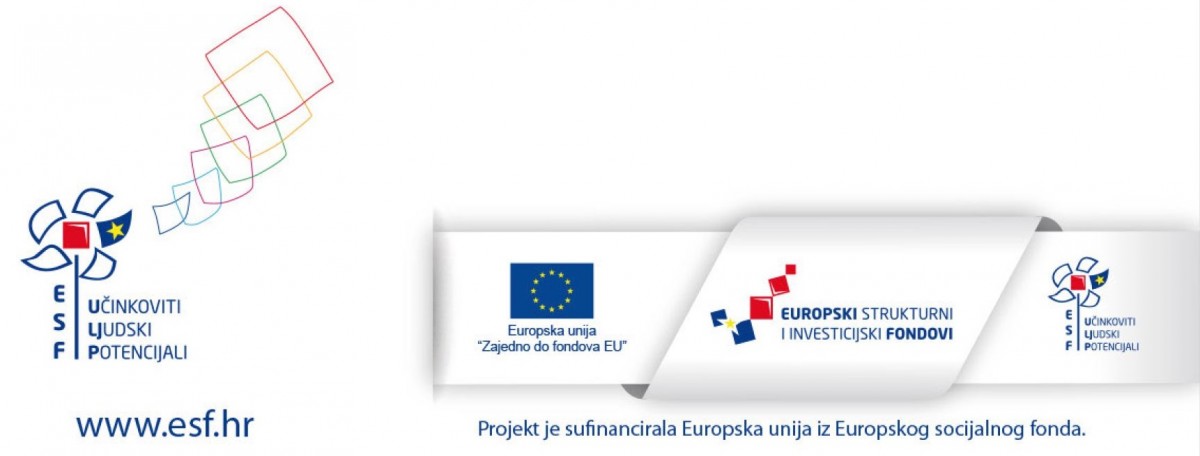 